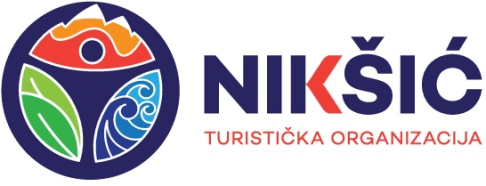 Никшић, 03.03.2022. годинеБрој: 57/22На основу члана 12 став 1 тачка 7 Одлуке о оснивању Туристичке организације Никшић                      („Службени лист РЦГ - општински прописи“ бр. 35/05) и члана 27, Статута Туристичке организације  Никшић, на који је Скупштина општине Никшић дала сагласност рјешењем број 01-3570 од 7. априла 2006. године („Службени лист РЦГ - општински прописи“ број 15/06 ), Скупштина Туристичке организације Никшић на сједници одржаној 03.03.2022. године донијела је ОдлукуУсваја се Извјештај о раду са финансијским извјештајемТуристичке организације Никшића за 2021. годинуОбразложењеСагласно члану 30 Статута Туристичке организације Никшић и члану 15 Одлуке о оснивању Туристичке организације Никшић, на предлог Извршног одбора, на сједници Скупштине Туристичке организације Никшић, која је одржана 03.03.2022. године, разматрано је усвајање Извјештаја о раду са финансијским извјештајем за 2021. годину и након дискусије презентованог предмета Извјештај је једногласно усвојен, па је одлучено као у диспозитиву одлуке.                                                                                                                Предсједник Скупштине ТОН-а						                                                               Марко Kовачевић,с.р.